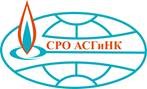 САМОРЕГУЛИРУЕМАЯ ОРГАНИЗАЦИЯАССОЦИАЦИЯ СТРОИТЕЛЕЙ ГАЗОВОГО И НЕФТЯНОГО КОМПЛЕКСОВ(СРО АСГиНК)ПРИСУТСТВОВАЛИ:Пономаренко Дмитрий Владимирович – Председатель Контрольной комиссии;Скурихин Владимир Александрович – зам председателя Контрольной комиссии;Велентеенко Анатолий Михайлович;Воробей Олег Михайлович;Карпухин Александр Анатольевич;Кудряшов Василий Николаевич;Федоров Александр Александрович.Приглашенные:Летаев Андрей Евгеньевич – Заместитель генерального директора СРО АСГиНК;Ревин Анатолий Иванович – Главный специалист Контрольно-экспертного управления СРО АСГиНК;Пысина Людмила Анатольевна – Начальник финансово-экономического управления СРО АСГиНК;Кворум имеется.Заседание Контрольной комиссии Саморегулируемой организации Ассоциация строителей газового и нефтяного комплексов правомочно.Председательствовал – Пономаренко Дмитрий Владимирович.Секретарь – Карпухин Александр Анатольевич.ПОВЕСТКА ДНЯ:Об избрании секретаря Контрольной комиссии.О рассмотрении документов, предоставленных членами Ассоциации для внесения изменений в реестр членов СРО АСГиНК;О рассмотрении документов, предоставленных членами Ассоциации для подтверждения соответствия квалификационного состава ИТР, обеспечивающего безопасное выполнение строительных работ;Об утверждении результатов проверок членов Ассоциации;О рассмотрении нарушений членами Ассоциации Требований СРО АСГиНК, с рекомендацией для рассмотрения на Дисциплинарной комиссии.СЛУШАНИЯ: 1. По данному вопросу повестки дня – докладчик Д.В. Пономаренко.Выступил Председатель Контрольной комиссии Д.В. Пономаренко, который предложил, в связи с формированием Советом Ассоциации нового состава Контрольной комиссии, избрать секретарем Контрольной комиссии Карпухина Александра Анатольевича – Главного специалиста контрольно-экспертного управления Ассоциации.Голосование:По первому вопросу повестки дня решили:Избрать секретарем Контрольной комиссии Ассоциации – Карпухина Александра Анатольевича.2. По данному вопросу повестки дня – докладчик В.А. СкурихинВ.А. Скурихин предложил Контрольной комиссии рассмотреть документы, предоставленные нижеуказанными организациями, входящими в состав СРО АСГиНК, на соответствие требованиям Градостроительного кодекса РФ и Положению о членстве в СРО АСГиНК, в том числе о требованиях к членам Ассоциации о размере, порядке расчета и уплаты вступительного взноса, членских и иных взносов, для внесения изменений в реестр членов СРО АСГиНК;- предложил Контрольной комиссии рекомендовать Совету Ассоциации внести изменения в реестр членов СРО АСГиНК, в соответствии с предоставленными заявлениями о внесении изменений по следующим организациям:- в связи с изменением идентификационных данных:1) Номер по реестру: 0031,Наименование организации: ООО "Проминком"Прежний юридический адрес: 111394, г. Москва, Полимерная улица, дом 4а, этаж 2 ком 5Новый юридический адрес: 115035, г. Москва, Кадашёвская набережная, д.26, этаж 2, пом.1, ком.16.ИНН / ОГРН: 7702539621 / 1047796736888 Фактический адрес: 127015,РФ,г.Москва, ул. Новодмитровская, д.2, кор.2Генеральный директор: Калинчев Дмитрий Михайлович2) Номер по реестру: 0184,Наименование организации: Акционерное общество "АтлантикТрансгазСистема"Прежний юридический адрес: Российская Федерация, 109388, г. Москва, ул. Полбина, д.11Новый юридический адрес: 117574, г. Москва, вн. тер. г. Муниципальный округ Ясенево, проезд Одоевского, дом 7, корпус 7, помещ.V, помещ.7.ИНН / ОГРН: 7723011060 / 1027700281564 Фактический адрес: 109388, РФ, г. Москва, ул. Полбина, д.11Генеральный директор: Бернер Леонид Исаакович3) Номер по реестру: 0477,Наименование организации: ООО "КорТекс Сервисез"Прежний юридический адрес: 117105, Российская Федерация, г. Москва, Варшавское шоссе, д.1, стр.1-2, этаж 7, ком.33;Новый юридический адрес: 117105, г. Москва, Варшавское шоссе, д.1А, этаж 7, ком. 41А, 41Б.ИНН / ОГРН: 7726761248 / 5147746364244 Фактический адрес: 117105, г. Москва, Варшавское шоссе, д.1А, офис А-704Генеральный директор: Надикта Сергей Васильевич4) Номер по реестру: 0651,Наименование организации: ООО "СЕВЕРИНВЕСТГРУПП"Прежний юридический адрес: 121357, г. Москва, Кутузовский проспект, д.67, корпус 2, помещение V, комната 3, офис 32;Новый юридический адрес: 108811, г. Москва, п. Московский, Киевское шоссе, 22-й км, домовладение 4, строение 1, блок А, этаж 6, помещение 620 А, офис 14.ИНН / ОГРН: 1102071066 / 1121102001855 Фактический адрес: 169302, Республика Коми, г. Ухта, ул. Тихоновича, д.4, стр. 2Генеральный директор: Головин Александр Иванович5) Номер по реестру: 0848,Наименование организации: ООО "ФасадЖилСтрой"Прежний юридический адрес: 117342, г. Москва, ул. Бутлерова, д.17Б, эт. 2 пом. XI, комн. 60е, оф. 237;Новый юридический адрес: 117513, г. Москва, ул. Академика Бакулева, д. 10, э/пом/к/оф 1/XIII/1/21.ИНН / ОГРН: 7728487174 / 1197746589600 Фактический адрес: 108814, г.Москва, Калужское шоссе, 24-й км (п.Сосенское), почт. терм., домов.1, уч.19Генеральный директор: Тицкий Владимир НиколаевичГолосование:По данному вопросу повестки дня решили:Документы, представленные вышеуказанными организациями, для внесения изменений в реестр членов СРО АСГиНК, признать соответствующими требованиям Градостроительного кодекса РФ и Положению о членстве в СРО АСГиНК, в том числе о требованиях к членам Ассоциации о размере, порядке расчета и уплаты вступительного взноса, членских и иных взносов.Рекомендовать Совету Ассоциации внести указанные в данном разделе изменения в реестр членов СРО АСГиНК следующим организациям:1) Номер по реестру: 0031,Наименование организации: Общество с ограниченной ответственностью "Промышленно-инжиниринговая компания";2) Номер по реестру: 0184,Наименование организации: Акционерное общество "АтлантикТрансгазСистема";3) Номер по реестру: 0477,Наименование организации: ООО "КорТекс Сервисез";4) Номер по реестру: 0651,Наименование организации: Общество с ограниченной ответственностью "СЕВЕРИНВЕСТГРУПП";5) Номер по реестру: 0848,Наименование организации: ООО "ФасадЖилСтрой.3. По данному вопросу повестки дня – докладчик В.А. СкурихинВ.А. Скурихин предложил Контрольной комиссии рассмотреть документы, предоставленные для подтверждения соответствия квалификационного состава инженерно-технических работников (далее – ИТР) Положению о членстве в СРО АСГиНК, в том числе о требованиях к членам Ассоциации о размере, порядке расчета и уплаты вступительного взноса, членских и иных взносов, следующими организациями, входящими в состав СРО АСГиНК:Таблица 1Голосование:По данному вопросу повестки дня решили:Подтвердить соответствие Положению о членстве в СРО АСГиНК, в том числе о требованиях к членам Ассоциации о размере, порядке расчета и уплаты вступительного взноса, членских и иных взносов, вновь предоставленного квалификационного состава ИТР вышеназванными организациями (Таблица 1), входящими в состав СРО АСГиНК.В случае наличия открытого дисциплинарного производства у организаций, указанных в Таблице 1, передать материалы по устранению нарушений Положения о членстве в СРО АСГиНК, в том числе о требованиях к членам Ассоциации о размере, порядке расчета и уплаты вступительного взноса, членских и иных взносов, а также других Положений, Требований и Стандартов, действующих в СРО АСГиНК, на Дисциплинарную комиссию СРО АСГиНК с рекомендацией прекращения дисциплинарного производства в отношении данных компаний.4. По данному вопросу повестки дня – докладчик А.И. Ревин 4.1. А.И. Ревин сообщил, что в соответствии обращением: ЦУ Ростехнадзора «О нарушениях, выявленных при проведении проверки ООО «Инфралинк» (ИНН: 7727146647), являющегося членом СРО АСГиНК (реестр. № 0402), на объекте капитального строительства: «Реконструкция энергетического комплекса» открытое акционерное общество «Научно-производственное объединение Энергомаш имени академика В.П. Глушко», а именно:Обществом предоставлены документы (вход. № 0533-1 от 24.03.2021) об устранении выявленных нарушений.4.2. А.И. Ревин сообщил, что в соответствии обращением: Главного управления Государственного строительного надзора Московской области «О нарушениях, выявленных при проведении проверки АО «СТРОЙТРАНСГАЗ» (ИНН: 5700000164), являющегося членом СРО АСГиНК (реестр. № 0219), на объекте капитального строительства: «Строительство на участке Рублёвский проезд–«Новый выход на МКАД с федеральной автомобильной дороги М-1 «Беларусь» Москва-Минск», расположенного по адресу: Московская область, Одинцовский район, с.Ромашково, а именно:В соответствии с предоставленными АО «СТРОЙТРАНСГАЗ» в адрес Ассоциации документами, в том числе Актом контрольной проверки Главного управления Государственного строительного надзора Московской области от 02.04.2021 № 01-31-17640-4-10 все выявленные нарушения устранены.А.И. Ревин предложил принять к сведению полученные материалы  АО «СТРОЙТРАНСГАЗ» по устранению нарушений без передачи их на рассмотрение Дисциплинарной комиссии Ассоциации.4.3. А.И. Ревин сообщил, что в соответствии обращением: Дальневосточного управления Ростехнадзора «О нарушениях, выявленных при проведении проверки АО «СТРОЙГАЗМОНТАЖ» (ИНН: 9729299794), являющегося членом СРО АСГиНК (реестр. № 0149), на объекте капитального строительства: «Магистральный газопровод Сахалин – Хабаровск – Владивосток. Этап 1. Строительство линейной части газопровода на участке км 505 – км 874.» расположенного по адресу: Комсомольский район, Хабаровского края, а именно:Обществом на электронный адрес: airevin@asgink.ru предоставлены документы о частичном устранении выявленных нарушений. 4.4.	А.И. Ревин сообщил, что на основании сообщения ООО «Стройтрансгаз Трубопроводстрой» (ИНН: 7703813034) о страховом несчастном случае от 29.07.2020, поступившим в адрес СРО АСГиНК (письмо от 21.08.2020, вход. № 1243) «О факте причинения вреда здоровью физических лиц при выполнении строительных работ организациями, являющимися членами СРО АСГиНК», была проведена внеплановая документарная проверка:Организацией проведены следующие мероприятия:в организации, в которой проводилась внеплановая проверка, комиссией сделаны следующие заключения:4.5. А.И. Ревин сообщил, что на основании сообщения ООО «Специализированная строительная компания «Газрегион» (ИНН 7729657870) о страховом несчастном случае от 30.10.2020, поступившим в адрес СРО АСГиНК (письмо от 30.10.2020, вход. № 1704) «О факте причинения вреда здоровью физических лиц при выполнении строительных работ организациями, являющимися членами СРО АСГиНК», была проведена внеплановая документарная проверка:Организацией проведены следующие мероприятия:в организации, в которой проводилась внеплановая проверка, комиссией сделаны следующие заключения:4.6. А.И. Ревин сообщил, что на основании сообщения ООО «Специализированная строительная компания «Газрегион» (ИНН 7729657870) о страховом несчастном случае от 15.12.2020, поступившим в адрес СРО АСГиНК (письмо от 11.01.2021, вход. № 0001) «О факте причинения вреда здоровью физических лиц при выполнении строительных работ организациями, являющимися членами СРО АСГиНК», была проведена внеплановая документарная проверка:Организацией проведены следующие мероприятия:в организации, в которой проводилась внеплановая проверка, комиссией сделаны следующие заключения:4.7. А.И. Ревин сообщил, что на основании сообщения ООО «Специализированная строительная компания «Газрегион» (ИНН 7729657870) о страховом несчастном случае от 09.10.2020, поступившим в адрес СРО АСГиНК (письмо от 13.10.2020, вход. № 1588) «О факте причинения вреда здоровью физических лиц при выполнении строительных работ организациями, являющимися членами СРО АСГиНК», была проведена внеплановая документарная проверка:Организацией проведены следующие мероприятия:в организации, в которой проводилась внеплановая проверка, комиссией сделаны следующие заключения:А.И. Ревин предложил передать на рассмотрение Дисциплинарной комиссии Ассоциации материалы проверок организаций, указанных в пунктах: 4.1; 4.3; 4.4; 4.5; 4.6; 4.7.5. По данному вопросу повестки дня – докладчик Л.А. Пысина, В.А. Скурихин.Л.А. Пысина сообщила, что организация ООО «Трубопровод Контроль Сервис»           (ИНН 7704223824) нарушила п.9.2 Требований к страхованию: не предоставлен договор страхования, а также нарушен п. 11 Положения о членстве: имеется задолженность по оплате членских взносов в размере 128 666 рублей.В.А. Скурихин сообщил, что компания ООО "ПРОМРЕСУРС-777" (ИНН 7727841785) не устранила замечания, отмеченные в акте документарной проверки № 50/0757 от 29.09.2020г. в указанные сроки: - Сведения о квалификационном составе ИТР не соответствует п.5.2. «Положения о членстве в СРО АСГиНК, в том числе о требованиях к членам Ассоциации о размере, порядке расчета и уплаты вступительного взноса, членских и иных взносов» (не указаны сведения о включении руководителей в НРС, наличии образования, наличии повышения квалификации, аттестации по промышленной безопасности);- не предоставлены сведения о наличии сертификации СМК в одном из органов по сертификации, прошедших оценку компетентности в СРО АСГиНК, нарушен раздел 2 «Требований СРО АСГиНК к сертификации систем менеджмента (управления) качества и работ (услуг), которые оказывают влияние на безопасность объектов капитального строительства».В.А. Скурихин сообщил что, у следующих членов Ассоциации нарушен пп.1 п.5.3 «Положения о проведении анализа деятельности членов СРО АСГиНК на основании информации, представляемой ими в форме отчетов», по причине не предоставления отчетов о деятельности за 2020 год:Таблица 2В этой связи В.А. Скурихин предложил Контрольной комиссии рекомендовать Дисциплинарной комиссии рассмотреть вышеперечисленные компании на ближайшем заседании.Голосование:По данному вопросу повестки дня решили:Передать на рассмотрение Дисциплинарной комиссии материалы следующих организаций:ПОВЕСТКА ДНЯ ИСЧЕРПАНА.Заседание Контрольной комиссии Саморегулируемой организации Ассоциация строителей газового и нефтяного комплексов закрыто.ПРОТОКОЛ ЗАСЕДАНИЯ КОНТРОЛЬНОЙ КОМИССИИПРОТОКОЛ ЗАСЕДАНИЯ КОНТРОЛЬНОЙ КОМИССИИПРОТОКОЛ ЗАСЕДАНИЯ КОНТРОЛЬНОЙ КОМИССИИ«20» мая 2021 г.Москва№ 220«ЗА»6 голосов«ПРОТИВ»0 голосов«ВОЗДЕРЖАЛОСЬ»1 голосов«ЗА»7 голосов«ПРОТИВ»0 голосов«ВОЗДЕРЖАЛОСЬ»0 голосов№п/п№ по рееструОПФНаименование организацииИННОГРН0705ООО"Строительство подземных коммуникаций 33"33284835301123328003743«ЗА»7 голосов«ПРОТИВ»0 голосов«ВОЗДЕРЖАЛОСЬ»0 голосов№ п/пДата проверки№ обращения РостехнадзораРанее выявленные нарушенияКол-во не устраненных нарушенийМероприятия об устранении нарушений106.11.2020210-34940 от 10.11.2020-------------------------------19Запрошены (письмо от 04.02.2021 № 06/92-АА)№ п/пДата проверки№ обращения РостехнадзораРанее выявленные нарушенияКол-во  не устраненных нарушенийМероприятия об устранении нарушений124.12.2020-25.01.202101-31-176400-9-8А от 26.01.2021-3Предоставлены: - копия Акта  от 26.01.2021 № СТГ/1 об устранении нарушений при строительстве, реконструкции, капитальном ремонте объектов капитального строительства;- копия Уведомления о включении сведений в НРС специалиста в области строительства; -  копия Акта проверки Главгосстройнадзора Московской области от02.04.2021 № 01-31-17640-4-10 № п/пДата проверки№ обращения РостехнадзораРанее выявленные нарушенияКол-во  не устраненных нарушенийМероприятия об устранении нарушений127.11.2020-05-13/372-8935 от 30.11.2020-12Запрошены мероприятия по устранению (письмо от 04.02.2021 № 06/89-АА)№ п/пДата проверки№ проверки /№ по рееструНаименование организацииАдрес (местонахождение) организации126.08.-25.09.2020Внп.18/0709 ООО «Стройтрансгаз Трубопроводстрой»РФ, 121357, г. Москва, ул. Верейская, дом 29, строение 134, этаж 5, комната 1.№п/п№ проверки /№ по рееструНаименование организацииПричины несчастного случаяВ целях устранения причин несчастного случая были проведены следующие мероприятия1Внп.18/0709ООО «Стройтрансгаз Трубопроводстрой»Вид происшествия: Падение при разности уровней высот (с деревьев, мебели, со ступеней, приставных лестниц, строитель-ных лесов, зданий, оборудования, транс-портных средств и т.д.) и на глубину (в шахты, ямы, рытвины и др.) (код - 022).Характер полученных повреждений и орган, подвергшийся повреждению, медицинское заключение о тяжести повреждения здоровья: Согласно медицинскому заключению о характере полученных повреждений здоровья в результате несчастного случая на производстве и степени их тяжести выданного ГБУ РС (Я) «Ленская центральная районная больница» № 10 от 30 июля 2020 года, диагноз и код диагноза по МКБ-10:S 82/71. «Открытый по Каплану-Марковой 2Б двухлодыжечный перелом левого ГСС со смещением».		Согласно Схеме определения степени тяжести повреждения здоровья при несчастных случаях на производстве, указанное повреждение относится к категории «тяжелая травма».	Комиссия по расследованию квалифицировала данный несчастный случай с водителем автомобиля подразде-ления «Комплексно–технологический поток №2, Строительно-монтажное управление №1, Обособленное подразделение «Ленск»ООО «Стройтрансгаз Трубопроводстрой»Стрельниковым Р.С.как несчастный случай на производстве, который подле-жит оформлению актом формы Н-1и учёту и регистрации в ООО «Стройтранс-газ Трубопроводстрой».	Причины несчастного случая: Прочие причины, квалифицированные по материалам расследования несчастных случаев (код 15).Основная:Неприменение работником средств индивидуальной защиты (спецобуви)(код 11), выразившаяся в том, чтоСтрельников Р.С.выполнял работу, не используя средства индивидуальной защиты, применил личную обувь, чем нару-шил требования, п.п. 1.26, 1.30, 2.2. ИОТП- 03 Инструкции по охране труда для води-теля.Сопутствующая:Неудовлетворительная организация производства работ (код 08)со стороны механика Коршуневского А.Н., выразившаяся в отсутствии контроля за при-менением специальной обуви Стрельнико-вым Р.С., что является нарушением требо-ваний п.3.7. должностной инструкции №ДИ-16-01-08-01, - не осуществлял достаточного контроля за выполнением работ пострадавшим и применением им специальной обуви.-Неиспользование Стрельниковым Р.С. обязательной положенной специальной обуви является грубым нарушением требований инструкции по охране труда водителя ИОТП- 03, что является фактом грубой неосторожности пострадавшего.В целях недопущения подобных несчастных случаев травмирования работников и устранения причин несчастного случая на объектах производства СМР были проведены следующие мероприятия: ознакомлен с причинами и обстоятельствами несчастного случая с водителем автомобиля Стрельниковым Р.С. весь персонал производственных участковООО «Стройтрансгаз Трубопроводстрой»; проведен внеплановый инструк-таж водителями автомобилей, машинис-тами дорожно-строительной техники ООО «Стройтрансгаз Трубопровод-строй» по соблюдению требований охраны труда при выполнении работ;проведена внеочередная провер-ка знаний требований охраны труда води-телю автомобиля Стрельникову Р.С.;проведена внеочередная провер-ка знаний требований охраны труда меха-никуКоршуневскому А.Н.;к виновным лицам  применены меры дисциплинарного характера;запланировано проведение вне-плановой СОУТ рабочего места в течение 6 месяцев со дня утверждения акта расследования несчастного случая.№ п/пНаименование организацииЗаключения1ООО «Стройтрансгаз Трубопроводстрой»Несчастный случай с работником ООО «Стройтрансгаз Трубопроводстрой» произошел в связи с личной грубой неосторожностью пострадавшего, была нарушена ч. 2 ст.212 Трудового Кодекса РФ, согласно которой: «Работодатель обязан обеспечить: организацию контроля за состоянием условий труда на рабочих местах, а также за правильностью применения работниками средств индивидуальной и коллективной защиты».Сопутствующая: Неудовлетворительная организация производства работ (код 08), со стороны механика Коршуневского А.Н., выразившаяся в отсутствии контроля за применением специальной обуви Стрельниковым Р.С., что является нарушением требований п.3.7. должностной инструкции №ДИ-16-01-08-01, - не осуществлял достаточного контроля за выполнением работ пострадавшим и применением им специальной обуви.- с грубой неосторожности пострадавшего, нарушением работником требований охраны труда при выполнении работ;- с неудовлетворительной организацией производства работ. Обществом нарушены требования о соблюдении юридическим лицом, индивидуальным предпринимателем в процессе осуществления деятельности обязательных требований по предотвращению причинения вреда жизни, здоровью физических лиц при выполнении строительных работ.№ п/пДата проверки№ проверки /№ по рееструНаименование организацииАдрес (местонахождение) организации109.11-08.12.2020Внп.23/0389 ООО «Специализированная строительная компания Газрегион»119415, г. Москва, проспект Вернадского, д.53№п/п№ проверки /№ по рееструНаименование организацииПричины несчастного случаяВ целях устранения причин несчастного случая были проведены следующие мероприятия1Внп.23/0389ООО « Специализированная строительная компания «Газрегион»Вид происшествия:  Воздействие движущихся, разлетающихся, вращающихся предметов, деталей, машин и т.д. (код - 04).  Характер полученных повреждений и орган, подвергшийся повреждению, медицинское заключение о тяжести повреждения здоровья:Согласно медицинского заключения от 05.11.2020. № б/н, выданного КГБУЗ «Троицкая ЦРБ» с. Троицкое, Нанайского района, Хабаровского края, диагностировано: «Открытое повреждение фасции и мышцы бицепса в верхней трети справа». Диагноз и код диагноза по МКБ-10 S 46.2.1. 	Согласно Схеме определения степени тяжести повреждения здоровья при несчастных случаях на производстве, указанное повреждение относится к категории «лёгкая травма».	Комиссия по расследованиюквалифицировала данный несчастный случай с  изолировщиком на гидроизоляции 5 разрядаСтроительно-монтажного участка №12 ООО «ССК «Газрегион» Торопыгиным М.А.как несчастный случай на производстве, который подлежит оформлению актом формы Н-1, учету и регистрации в ООО «ССК «Газрегион»Причины несчастного случая с   изолировщиком на гидроизоляции 5 разрядаТоропыгиным М.А. были нарушены- п.1.5. «Инструкции по охране труда для изолировщика на гидроизоляции № ИОТ-18-2018»: «В процессе повседневной деятельности работники должны быть внимательными во время работы и не допускать нарушений требований безопасности труда».- ст. 214 ТК РФ, работник обязан: «Соблюдать требования охраны труда». В целях устранения подобных причин несчастного случая ООО «ССК «Газрегион» были проведены следующие мероприятия: Проведен внеплановый инструктаж во всех структурных подразделениях с записью в журналах инструктажа на рабочем месте.Руководителями всех уровней усилен контроль за неукоснительным соблюдением всеми работниками  Общества требований охраны труда при производстве работ.№ п/пНаименование организацииЗаключения1ООО « Специализированная строительная компания «Газрегион»Несчастный случай с работником произошел в связи  с нарушением ТоропыгинымМ.А. п.1.5. «Инструкции по охране труда для изолировщика на гидроизоляции № ИОТ-18-2018»: «В процессе повседневной деятельности работники должны быть внимательными во время работы и не допускать нарушений требований безопасности труда».- ст. 214 ТК РФ, работник обязан: «Соблюдать требования охраны труда». Обществом нарушены требования о соблюдении юридическим лицом, индивидуальным предпринимателем в процессе осуществления деятельности обязательных требований по предотвращению причинения вреда жизни, здоровью физических лиц при выполнении строительных работ№ п/пДата проверки№ проверки /№ по рееструНаименование организацииАдрес (местонахождение) организации115.01-28.01.2021Внп.1/0389 ООО «Специализированная строительная компания «Газрегион»119415, г. Москва, проспект Вернадского, д.53№п/п№ проверки /№ по рееструНаименование организацииПричины несчастного случаяВ целях устранения причин несчастного случая были проведены следующие мероприятия1Внп.1/0389ООО «Специализированная строительная компания «Газрегион»Вид происшествия: Падение при разности уровней высот (с деревьев, мебели, со ступеней, приставных лестниц, строительных лесов, зданий, оборудования, транспортных средств и т.д.) и на глубину (в шахты, ямы, рытвины и др.)  (код - 022). Характер полученных повреждений и орган, подвергшийся повреждению, медицинское заключение о тяжести повреждения здоровья: Согласно медицинского заключения от 17.12.2020. № ВК 1098, выданного КГБУЗ «Городская больница №7» г. Комсомольск-на-Амуре, Хабаровского края, диагностировано: «Закрытый разрыв акромиально-ключичного сочленения с вывихов акромиального конца ключицы». Диагноз и код диагноза по МКБ-10 S 43.1. 	Согласно Схеме определения степени тяжести повреждения здоровья при несчастных случаях на производстве, указанное повреждение относится к категории «лёгкая травма».	Комиссия по расследованию квалифицировала данный несчастный случай с водителем автомобиля 6 разрядаТранспортного участка (МГ Сахалин-Хабаровск-Владивосток) ООО «ССК «Газрегион» Климовым В.Д. как несчастный случай на производстве, который подлежит оформлению актом формы Н-1, учету и регистрации в ООО «ССК «Газрегион»Причины несчастного случая с водителем автомобиля 6 разрядаКлимовым В.Д.. 1.пострадавшим Климовым В.Д. были нарушены– -ч.7. п. 11 «Инструкции по охране труда общая для работников предприятия № ИОТ-03-2018», утвержденной 07.03.2018 ООО «ССК «Газрегион»: «При передвижении по территории предприятия, строительной площадке, на участках работнику следует обращать внимание на неровности и скользкие места на территории предприятия и производственных помещений, обходить их и остерегаться падения»- ст. 214 ТК РФ, работник обязан: «Соблюдать требования охраны труда»; 2. начальником транспортного участка (МГ Сахалин-Хабаровск-Владивосток) Галимеевым А.А.были нарушены: - п. 8.1. «Положения о распределении функциональных обязанностей руководите-лей и специалистов по обеспечению охраны труда», утвержденного 27.11.2018 ООО «ССК «Газрегион», руководитель подраз-деления: «Несет персональную ответствен-ность за создание безопасных и здоровых условий труда, реализацию мероприятий по улучшению условий, охраны труда и санитарно-оздоровительных мероприятий».В целях устранения подобных причин несчастного случая ООО «ССК «Газрегион» были проведены следующие мероприятия: 1. Проведен внеплановый инструктаж во всех структурных подразделениях с записью в журналах инструктажа на рабочем месте.2. Руководителями всех уровней усилен контроль за неукоснительным соблюдением всеми работниками  Общества требований охраны труда при производстве работ.№ п/пНаименование организацииЗаключения1ООО «Специализированная строительная компания «Газрегион»Несчастный случай с работником произошел в связи  с нарушением пострадавшим Климовым В.Д.-ч.7. п. 11 «Инструкции по охране труда общая для работников предприятия № ИОТ-03-2018», утвержденной 07.03.2018 ООО «ССК «Газрегион»: «При передвижении по территории предприятия, строительной площадке, на участках работнику следует обращать внимание на неровности и скользкие места на территории предприятия и производственных помещений, обходить их и остерегаться падения». - ст. 214 ТК РФ, работник обязан: «Соблюдать требования охраны труда». -  начальником транспортного участка (МГ Сахалин-Хабаровск-Владивосток) Галимеевым А.А.нарушен: - п. 8.1. «Положения о распределении функциональных обязанностей руководителей и специалистов по обеспечению охраны труда», утвержденного 27.11.2018 ООО «ССК «Газрегион», руководитель подразделения: «Несет персональную ответственность за создание безопасных и здоровых условий труда, реализацию мероприятий по улучшению условий, охраны труда и санитарно-оздоровительных мероприятий». Обществом нарушены требования о соблюдении юридическим лицом, индивидуальным предпринимателем в процессе осуществления деятельности обязательных требований по предотвращению причинения вреда жизни, здоровью физических лиц при выполнении строительных работ№ п/пДата проверки№ проверки /№ по рееструНаименование организацииАдрес (местонахождение) организации109.11.2020-19.01.2021Внп.2/0389 ООО «Специализированная строительная компания Газрегион»119415, г. Москва, проспект Вернадского, д.53№п/п№ проверки /№ по рееструНаименование организацииПричины несчастного случаяВ целях устранения причин несчастного случая были проведены следующие мероприятия1Внп.2/0389ООО «Специализированная строительная компания «Газрегион»Вид происшествия: Удары случайными падающими предметами. (код - 034).. Характер полученных повреждений и орган, подвергшийся повреждению, медицинское заключение о тяжести повреждения здоровья:Согласно медицин-ского заключения о характере полученных повреждений здоровья в результате несчастного случая на производстве и степени тяжести от 05.11.2020. № б/н, выданного КГБУЗ «Троицкая ЦРБ» с. Троицкое, Нанайского района, Хабаровского края, диагностировано: «Травма грудного отдела позвоночника. Ушиб грудного отдела спинного мозга. Нижняя параплегия. Спинальный шок. Травма грудной клетки. Перелом ребер слева». Диагноз и код диагноза по МКБ-10 Т06-8.	Согласно Схеме определения степени тяжести повреждения здоровья при несчастных случаях на производстве, указанное повреждение относится к категории «тяжёлая травма».	Комиссия по расследованиюквалифицировала данный несчастный случай с машинистом экскаватора 6 разрядаООО «ССК «Газрегион» - структурное под-разделение Транспортный участок (МК Сахалин-Хабаровск-Владивосток) Кольца И.А. как несчастный случай на произ-водстве, который подлежит оформлению актом формы Н-1, учету и регистрации в ООО «ССК «Газрегион»Причины несчастного случая:: 1. Основная:- не обеспечение безопасных условий труда работника, выразившееся в допуске к эксплуатации транспортного средства, не прошедшего предсменный контроль технического состояния транспортных средств в соответствии с Приказом Министерства транспорта РФ от 8 августа 2018 года № 296 «Об утверждении Порядка организации и проведения предрейсового или предсменного контроля технического состояния транспортных средств», нарушение ст. 212 ТКРФ.- нахождение работника в опасной зоне работающего экскаватора, нарушение п. 3.19, п. 3.20 Инструкции по охране труда для машиниста экскаватора № ИОТ-50-2018, п. 5.38.10, п. 5.38.11 СП 12-135-2003 Безопасность труда в строительстве. Отраслевые типовые инструкции по охране труда.   (Код -03).2. Сопутствующая:-отсутствие контроля за соблюдением трудовой дисциплины работниками, в результате чего стало возможным выполнение работ при поднятом ковше экскаватора.-  Лукаш К.Н.- мастер по эксплуатации и ремонту машин и механизмов ООО «ССК «Газрегион»нарушил:- допустил выпуск на линию транспортного средства без проведения предсменного контроля технического состояния транспортных средств, чем нарушил чем нарушил п. 2.12 должностной инструкции мастера по эксплуатации и ремонту машин и механизмов, утвержденной 05.09.2016 года генеральным директором ООО «ССК «Газрегион» С.И. Гараевым.- не осуществлял контроль за соблюдением работниками трудовой дисциплины, чем нарушил п. 10.4 «Положения о распределе-нии функциональных обязанностей руко-водителей и специалистов по обеспечению охраны труда», утвержденное главным инженером ООО «ССК «Газрегион» М.А. Мининым 27.11.2018.; - пострадавший Кольца И.А. - машинист экскаватора 6 разрядаООО«ССК «Газ-регион»нарушил:- покинул рабочее место, а также выполнял работы по осмотру неисправности экскаватора при поднятом ковше, чем нарушил п. 3.19, п. 3.20 Инструкции по охране труда для машиниста экскаватора № ИОТ-50-2018, утвержденной главным инженером ООО «ССК «Газрегион» М.А. Мининым 07.03.2018.; - Дудко Д.И. -машинист экскаватора 6 разряда ООО«ССК «Газрегион» нарушил: - покинул рабочее место при поднятом ковше, п. 3.19, п. 3.20 Инструкции по охране труда для машиниста экскаватора № ИОТ-50-2018, утвержденной главным инженером ООО «ССК «Газрегион»  М.А. Мининым 07.03.2018.; - Ольховенко О.А. - И.о. начальника Транспортного участка Управления регионального строительства линейных сооружений в Хабаровском крае (объект МГ «Сахалин-Хабаровск-Владивосток)  ООО «ССК «Газрегион»нарушил:-допустил не соблюдение режима труда и отдыха работников, чем нарушил 3 абзац, п. 1.1, приказа от 31.08.2020 № 531 «О назначении лиц, ответственных за организацию работы по охране труда в Транспортном участке Управления регионального строительства линейных сооружений в Хабаровском крае».;- Лешкенов В.О.- Начальник Управления регионального строительства линейных сооружений в Хабаровском крае ООО «ССК «Газрегион» нарушил:- допустил не соблюдение режима труда и отдыха работников, чем нарушил ст. 212 ТК РФ.В целях устранения подобных причин несчастного случая ООО «ССК «Газрегион» были проведены следующие мероприятия: 1. Организовано проведение предсменного контроля технического состояния транспортных средств в соответствии с установленным законодательством2. Руководителями всех уровней необходимо обеспечить соблюдение режима труда и отдыха для всех работников.3. Проведен внеплановый инструктаж на рабочем месте с разбором обстоятельств данного несчастного случая с записью в журналах инструктажа на рабочем месте.№ п/пНаименование организацииЗаключения1ООО «Специализированная строительная компания «Газрегион»Несчастный случай с работником ООО «ССК «Газрегион»произошел в связи  с нарушением пострадавшим Кольца И.А.- п. 3.19, п. 3.20 Инструкции по охране труда для машиниста экскаватора № ИОТ-50-2018, утвержденной главным инженером ООО «ССК «Газрегион» М.А. Мининым 07.03.2018, выразившееся в том, что он покинул рабочее место, а также выполнял работы по осмотру неисправности экскаватора при поднятом ковше. Основная - не обеспечение безопасных условий труда работника, выразившееся в допуске к эксплуатации транспортного средства, не прошедшего предсменный контроль технического состояния транспортных средств в соответствии с Приказом Министерства транспорта РФ от 8 августа 2018 года № 296 «Об утверждении Порядка организации и проведения предрейсового или предсменного контроля технического состояния транспортных средств», нарушение ст. 212 ТКРФ.- нахождение работника в опасной зоне работающего экскаватора, нарушение п. 3.19, п. 3.20 Инструкции по охране труда для машиниста экскаватора № ИОТ-50-2018, п. 5.38.10, п. 5.38.11 СП 12-135-2003 Безопасность труда в строительстве. Отраслевые типовые инструкции по охране труда.   (Код -03).-Лукаш К.Н. - мастер по эксплуатации и ремонту машин и механиз-мов ООО «ССК «Газрегион»- допустил выпуск на линию транспортного средства без проведения предсменного контроля технического состояния транспортных средств, чем нарушил чем нарушил п. 2.12 должностной инструкции мастера по эксплуатации и ремонту машин и механизмов, утвержденной 05.09.2016 года генеральным директором ООО «ССК «Газрегион» С.И. Гараевым.- не осуществлял контроль за соблюдением работниками трудовой дисциплины, чем нарушил п. 10.4 «Положения о распределении функциональных обязанностей руководителей и специалистов по обеспечению охраны труда», утвержденное главным инженером                                  ООО «ССК «Газрегион» М.А. Мининым 27.11.2018.- Ольховенко О.А. - И.о. начальника Транспортного участка Управления регионального строительства линейных сооружений в Хабаровском крае ООО «ССК «Газрегион»- допустил не соблюдение режима труда и отдыха работников, чем нарушил 3 абзац, п. 1.1, приказа от 31.08.2020 № 531 «О назначении лиц, ответственных за организацию работы по охране труда в Транспортном участке Управления регионального строительства линейных сооружений в Хабаровском крае»; - Лешкенов В.О. - Начальник Управления регионального строитель-ства линейных сооружений в Хабаровском крае ООО «ССК «Газрегион»- допустил не соблюдение режима труда и отдыха работников, чем нарушил ст. 212 ТК РФ.Сопутствующая: - отсутствие контроля за соблюдением трудовой дисциплины работниками, в результате чего стало возможным выполнение работ при поднятом ковше экскаватора.Обществом нарушены требования о соблюдении юридическим лицом, индивидуальным предпринимателем в процессе осуществления деятельности обязательных требований по предотвращению причинения вреда жизни, здоровью физических лиц при выполнении строительных работ№ п/пНаименование№ в реестреИНН1Управляющая компания СТРОЙКОМПЛЕКС014477297885122Национальная Буровая Компания027877042447753Петрогазмонтаж075477288251514ОРГТЕХСЕРВИС016077140220665Шервуд Премьер043477161609076Стройтрансгаз Подводстрой054177148748327Стройтрансгаз Нефтегазмонтаж055577148809888Газэнергострой062477026533889АнодСпецСервис0799770242305610Югорская строительная компания07538606014447«ЗА»7 голосов«ПРОТИВ»0 голосов«ВОЗДЕРЖАЛОСЬ»0 голосов№ п/пНаименование№ в реестреИНН1Управляющая компания СТРОЙКОМПЛЕКС014477297885122Национальная Буровая Компания027877042447753Петрогазмонтаж075477288251514ОРГТЕХСЕРВИС016077140220665Шервуд Премьер043477161609076Стройтрансгаз Подводстрой054177148748327Стройтрансгаз Нефтегазмонтаж055577148809888Газэнергострой062477026533889АнодСпецСервис0799770242305610Югорская строительная компания0753860601444711Трубопровод Контроль Сервис0755770422382412ПРОМРЕСУРС-77707577727841785Председатель Контрольной комиссииПономаренко Дмитрий ВладимировичСекретарьКонтрольной комиссииКарпухин Александр Анатольевич